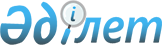 О внесении изменения в постановление Правительства Республики Казахстан от 20 июля 2005 года № 754 "Об утверждении перечня технических вспомогательных (компенсаторных) средств и специальных средств передвижения, предоставляемых инвалидам"
					
			Утративший силу
			
			
		
					Постановление Правительства Республики Казахстан от 19 марта 2021 года № 157. Утратило силу постановлением Правительства Республики Казахстан от 29 декабря 2021 года № 954.
      Сноска. Утратило силу постановлением Правительства РК от 29.12.2021 № 954.
      Правительство Республики Казахстан ПОСТАНОВЛЯЕТ:
      1. Внести в постановление Правительства Республики Казахстан от 20 июля 2005 года № 754 "Об утверждении перечня технических вспомогательных (компенсаторных) средств и специальных средств передвижения, предоставляемых инвалидам" (САПП Республики Казахстан, 2005 г., № 30, ст. 392) следующее изменение:
      перечень технических вспомогательных (компенсаторных) средств и специальных средств передвижения, предоставляемых инвалидам, утвержденный указанным постановлением, изложить в новой редакции согласно приложению к настоящему постановлению.
      2. Настоящее постановление вводится в действие по истечении десяти календарных дней после дня его первого официального опубликования. 
                 Премьер-Министр
                 Республики Казахстан                                 А. Мамин
      Приложениек постановлению ПравительстваРеспублики Казахстанот 19 марта 2021 года № 157
      Утвержденпостановлением ПравительстваРеспублики Казахстанот 20 июля 2005 года № 754 
      Перечень технических вспомогательных (компенсаторных) средств и специальных средств передвижения, предоставляемых инвалидам
      1. Протезно-ортопедические средства:
      1) протез руки (протез плеча, протез предплечья, протез кисти) шинно-кожаный;
      протез руки (протез плеча, протез предплечья, протез кисти) по новой технологии;
      2) протез голени шинно-кожаный;
      протез голени по новой технологии (модульный);
      протез голени с силиконовым чехлом;
      3) протез бедра шинно-кожаный;
      протез бедра по новой технологии (модульный);
      4) протез грудной железы;
      5) аппарат, тутор;
      6) трость: одноопорная, многоопорная;
      7) костыль: локтевой одноопорный, локтевой многоопорный, подмышечный;
      8) ходунки: для детей с детским церебральным параличом, ходунки (без шага, с шагом, на колесиках), ходунки с дополнительной опорой;
      9) корсет, реклинатор, головодержатель;
      10) бандаж, лечебный пояс, детские профилактические штанишки;
      11) ортопедическая обувь и вкладные приспособления (башмачки, супинаторы, стельки);
      12) обувь на аппарат;
      13) приспособление для надевания рубашек;
      14) приспособление для надевания колгот;
      15) приспособление для надевания носков;
      16) приспособление (крючок) для застегивания пуговиц;
      17) захват активный;
      18) захват для удержания посуды;
      19) захват для открывания крышек;
      20) захват для ключей.
      2. Сурдотехнические средства:
      1) слуховые аппараты;
      2) ноутбук с веб-камерой;
      3) многофункциональные сигнальные системы;
      4) телефоны мобильные с текстовым сообщением и приемом передач;
      5) часы для глухих и слабослышащих лиц;
      6) речевые процессоры к кохлеарным имплантам;
      7) голосообразующий аппарат.
      3. Тифлотехнические средства:
      1) тифлотрости;
      2) читающие машины;
      3) ноутбук с программным обеспечением экранного доступа с синтезом речи;
      4) прибор для письма по системе Брайля;
      5) грифель для письма по системе Брайля;
      6) бумага для письма рельефно-точечным шрифтом;
      7) телефоны мобильные со звуковым сообщением и диктофоном;
      8) плейеры для воспроизведения звукозаписи;
      9) часы для лиц с ослабленным зрением;
      10) термометр с речевым выходом;
      11) тонометр с речевым выходом;
      12) глюкометр с речевым выходом с тест-полосками;
      13) говорящий самоучитель брайлевского шрифта;
      14) азбука разборная по Брайлю;
      15) нитковдеватели, иглы швейные для инвалидов с нарушениями зрения.
      4. Специальные средства передвижения:
      1) кресло-коляска комнатная/прогулочная с ручным приводом базовая;
      2) кресло-коляска прогулочная с рычажным приводом;
      3) кресло-коляски активного типа универсальная;
      4) кресло-коляска с электроприводом (универсальная);
      5) кресло-коляска многофункциональная (универсальная).
      5. Обязательные гигиенические средства:
      1) мочеприемники;
      2) калоприемники;
      3) подгузники;
      4) впитывающие простыни (пеленки);
      5) катетер (катетер одноразового использования для детей инвалидов с диагнозом Spina bifida);
      6) паста-герметик для защиты и выравнивания кожи вокруг стомы;
      7) крем для защиты и ухода за кожей вокруг стомы;
      8) порошок (пудра) абсорбирующий для защиты и ухода за кожей вокруг стомы;
      9) нейтрализатор запаха;
      10) очиститель для ухода и обработки кожи вокруг стомы или в области промежности;
      11) кресло-стул с санитарным оснащением;
      12) опорные откидные поручни для туалетных комнат;
      13) поручни для ванных комнат.
					© 2012. РГП на ПХВ «Институт законодательства и правовой информации Республики Казахстан» Министерства юстиции Республики Казахстан
				